Programul ,,Scoala altfel”, la clasele primare, de la Scoala Gimnazială Frata,  a debutat cu o activitate de educatie ecologică și protectia mediului. Drumeția la pădure, întrecerile și jocurile sportive au oferit elevilor un context favorabil dezvoltării socio emoționale, de formare și dezvoltare a unor trăsături de  caracter precum spirit de prietenie, respect față de semeni și de natură.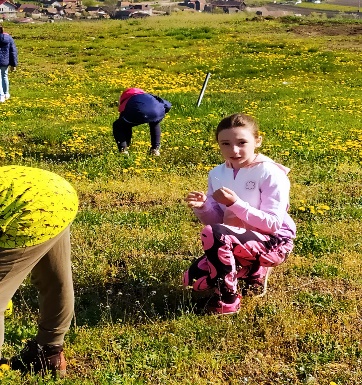 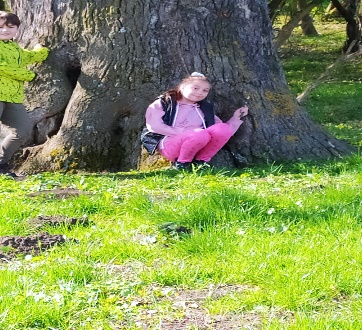 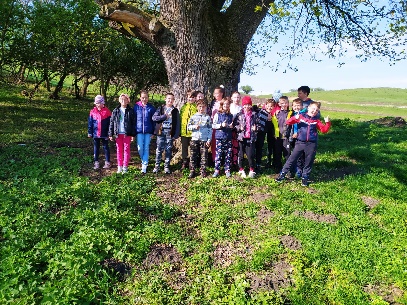 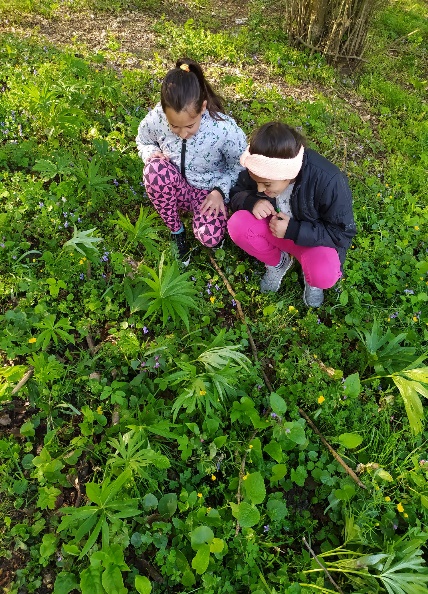 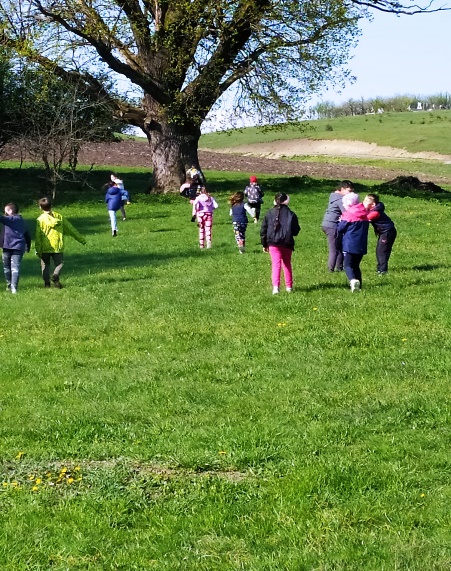 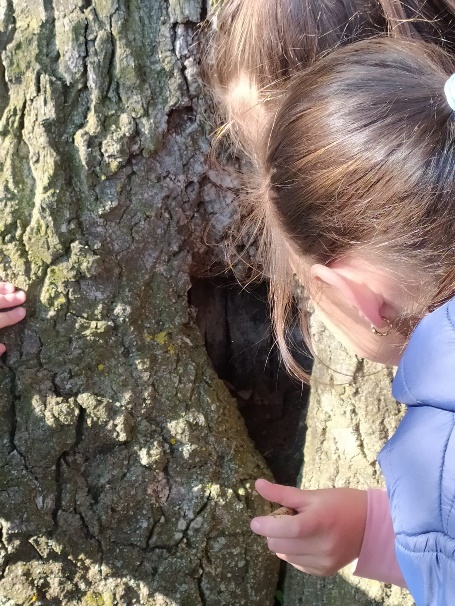 